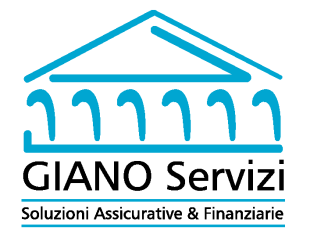 Il distributore mette a disposizione nei propri locali oppure pubblica sul sito internet, ove esistente l’elenco recante la denominazione della o delle imprese di assicurazione con le quali l’intermediario ha rapporti d’affari, anche sulla base di una collaborazione orizzontale o di lettere di incarico; in caso di collaborazione iscritto nella sezione E, indicare i rapporti dell’intermediario principale con il quale collabora.ELENCO DELLE IMPRESE DI ASSICURAZIONECON LE QUALI L’INTERMEDIARIO HA RAPPORTI DI AFFARIai sensi degli art. 56 del Regolamento IVASS n. 40/2018, comma 2, lett.  a)DATI DELLE IMPRESE DI ASSICURAZIONE CON LE QUALI LA GIANO SERVIZI SNC DI MASTROIANNI M. E VISCUSO P. HA RAPPORTI DI AFFARI TRAMITE ACCORDI DIRETTIDATI DELLE IMPRESE DI ASSICURAZIONE CON LE QUALI LA GIANO SERVIZI SNC DI MASTROIANNI M. E VISCUSO P. HA RAPPORTI DI AFFARI TRAMITE ACCORDI DIRETTIIMPRESANUMERO DI ISCRIZIONE ALL’ALBO DELLE IMPRESEALLIANZ GLOBAL LIFE DACI.00078AWP P&C S.A.I.00090UNIPOLSAI ASSICURAZIONI S.P.A.1.00006ARAG SEI.00108HELVETIA VITA COMPAGNIA ITALO-SVIZZERA DI ASSICURAZIONI SULLA VITA SPA1.00142HELVETIA COMPAGNIA SVIZZERA D’ASSICURAZIONE S.A.2.00002ALLIANZ SOCIETA’ PER AZIONI1.00152DATI DELLE IMPRESE DI ASSICURAZIONE CON LE QUALI LA GIANO SERVIZI SNC DI MASTROIANNI M. E VISCUSO P. HA RAPPORTI DI COLLABORAZIONI ORIZZONTALIDATI DELLE IMPRESE DI ASSICURAZIONE CON LE QUALI LA GIANO SERVIZI SNC DI MASTROIANNI M. E VISCUSO P. HA RAPPORTI DI COLLABORAZIONI ORIZZONTALIIMPRESANUMERO REGISTRO RUIAPP BROKER SRLB000267222ASSIPIAVE SRLA000316959